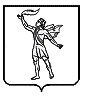 г. Полысаево                                                                                                                    24 мая  2023 г.Об исключении из резерва составов участковых комиссий На основании пункта 9 статьи 26 и пункта 51 статьи 27 Федерального закона «Об основных гарантиях избирательных прав и права на участие в референдуме граждан Российской Федерации», пункта 25 Порядка  формирования  резерва  составов  участковых  комиссий и назначения нового  члена  участковой комиссии из резерва составов участковых комиссий, утвержденного   постановлением   ЦИК   России   от   5   декабря  2012 года № 152/1137-6, территориальная избирательная комиссия Полысаевского городского округа  (далее – ТИК)РЕШИЛА:Исключить из резерва составов участковых комиссий территориальной избирательной комиссии Полысаевского городского округа лиц согласно прилагаемому списку.Направить настоящее решение и список лиц, исключенных из резерва составов участковых комиссий, в Избирательную комиссию Кемеровской области – Кузбасса для опубликования в официальном сетевом издании «Вестник Избирательной комиссии Кемеровской области – Кузбасса» и размещения на официальном сайте Избирательной комиссии Кемеровской области – Кузбасса в информационно-телекоммуникационной сети «Интернет».Контроль за исполнением данного решения возложить на секретаря территориальной избирательной комиссии Полысаевского городского округа К.А. Губайдуллину.Приложение к решению территориальной избирательной комиссии Полысаевского городского округаот 24.05.2023 № 8Список лиц, исключенных из резерва составов участковых комиссий территориальной избирательной комиссииПолысаевского городского округана основании подпункта «г» пункта 25 Порядка формирования резерва составов участковых комиссий и назначения нового на участковой комиссии из резерва составов участковыхкомиссий, утвержденного постановлением ЦИК России от 5 декабря 2012 года № 152/1137-6ТЕРРИТОРИАЛЬНАЯ  ИЗБИРАТЕЛЬНАЯ КОМИССИЯПОЛЫСАЕВСКОГО ГОРОДСКОГО ОКРУГАР Е Ш Е Н И Е № 8ТЕРРИТОРИАЛЬНАЯ  ИЗБИРАТЕЛЬНАЯ КОМИССИЯПОЛЫСАЕВСКОГО ГОРОДСКОГО ОКРУГАР Е Ш Е Н И Е № 8ТЕРРИТОРИАЛЬНАЯ  ИЗБИРАТЕЛЬНАЯ КОМИССИЯПОЛЫСАЕВСКОГО ГОРОДСКОГО ОКРУГАР Е Ш Е Н И Е № 8652560, г. Полысаево 
ул.Кремлевская, 6
тел./факс. 4 4370   Председатель территориальной избирательной   комиссии Полысаевского городского округаН.Ю. КудрявцеваСекретарь территориальной избирательной  комиссии Полысаевского городского округаК.А. Губайдуллина№ п/пФамилия, имя, отчество
Дата рожденияНаименование субъекта выдвижения№ избирательного участка Ерохина Екатерина Ивановна31.01.1986гсобрание избирателей по месту работы - Спортивная школа г.ПолысаевоПоздеева Елена Габдулхаковна 23.02.1978г.собрание избирателей по месту работы - Управление социальной защиты населения г.ПолысаевоРязанова Анна Владимировна02.03.1988г. Кемеровское местное отделение Кузбасского регионального отделения Всероссийской политической партии "ЕДИНАЯ РОССИЯ"